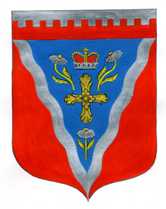 Администрациямуниципального образования Ромашкинское сельское поселениемуниципального образования Приозерский муниципальный район Ленинградской областиП О С Т А Н О В Л Е Н И Еот 17 апреля  2017 года                                                                                              №   100                       В соответствии с пунктом 19 статьи 14  Федерального закона от 06.10.2003 № 131-ФЗ «Об общих принципах организации местного самоуправления в Российской Федерации», со статьей 13 Федерального  закона  от 08.11.2007 № 257-ФЗ «Об автомобильных дорогах и о дорожной деятельности в Российской Федерации и о внесении изменений в отдельные законодательные акты Российской Федерации», со статьей 2 Федерального закона Российской Федерации от 10.12.1995 года № 196-ФЗ «О безопасности дорожного движения», Приказом Минтранса РФ от 27.08.2009 № 150 «О порядке проведения оценки технического состояния автомобильных дорог», руководствуясь Уставом муниципального образования Ромашкинское сельское поселение, администрация МО Ромашкинское сельское поселение П О С Т А Н О В Л Я Е Т :Утвердить Порядок проведения оценки технического состояния автомобильных дорог общего пользования местного значения в муниципальном образовании Ромашкинское сельское поселение Приозерского муниципального района Ленинградской области (Приложение № 1).2. Опубликовать настоящее решение в газете «Приозерские ведомости» и разместить на официальном сайте поселения.3. Настоящее решение вступает в силу со дня его официального опубликования.	4. Контроль за исполнением постановления оставляю за собой.              Глава администрации                                                   С.В.Танков Исп: И.М. Руденко(813) 79-99-515Разослано: дело-2, прокуратура-1, СМИ-1, администратор сайта- 1 Приложение № 1к постановлению администрации МО Ромашкинское сельское поселение от 17 апреля 2017 года № 100Порядокпроведения оценки технического состояния автомобильных дорог общего пользования местного значения в муниципальном образовании Ромашкинское сельское поселение Приозерского муниципального района Ленинградской области   1. Настоящий Порядок проведения оценки технического состояния автомобильных дорог общего пользования местного значения в муниципальном образовании Ромашкинское сельское поселение Приозерского муниципального района Ленинградской области (далее – Порядок) устанавливает правила определения соответствия транспортно-эксплуатационных характеристик автомобильных дорог общего пользования местного значения, расположенных на территории муниципального образования Ромашкинское сельское поселение Приозерского муниципального района Ленинградской области, требованиям технических регламентов, а также иным нормативным в соответствии с требованиями законодательства Российской Федерации в сфере технического регулирования. 2. Для целей осуществления настоящего Порядка применяются следующие понятия:- под оценкой технического состояния автомобильных дорог общего пользования местного значения, расположенных на территории муниципального образования Ромашкинское сельское поселение Приозерского муниципального района Ленинградской области, понимается установление соответствия транспортно-эксплуатационных характеристик автомобильной дороги, полученных на основании данных ее диагностики, требованиям технических регламентов, а также иным нормативным документам в соответствии с требованиями законодательства Российской Федерации в сфере технического регулирования; - под диагностикой автомобильной дороги местного значения  понимается комплекс работ по обследованию, сбору и анализу информации о параметрах, характеристиках и условиях функционирования автомобильной дороги, о наличии повреждений ее элементов и причин их появления, о характеристиках транспортных потоков; - под транспортно-эксплуатационными характеристиками автомобильной дороги понимается комплекс характеристик технического уровня автомобильной дороги и ее эксплуатационного состояния, обеспечивающий требуемые потребительские свойства автомобильной дороги; - под техническим уровнем автомобильной дороги понимается степень соответствия нормативным требованиям постоянных (незначительно меняющихся в процессе эксплуатации или меняющихся после реконструкции и капитального ремонта) параметров и характеристик автомобильной дороги; - под эксплуатационным состоянием автомобильной дороги понимается степень соответствия нормативным требованиям переменных параметров и характеристик автомобильной дороги, организации и условий дорожного движения, изменяющихся в процессе эксплуатации автомобильной дороги; - под потребительскими свойствами автомобильной дороги понимается совокупность показателей, влияющих на эффективность и безопасность работы автомобильного транспорта, отражающих интересы пользователей и степень влияния на окружающую среду. 3. К основным постоянным параметрам и характеристикам автомобильной дороги, определяющим ее технический уровень, относятся: 3.1. ширина проезжей части и земляного полотна; 3.2. габарит приближения; 3.3. длины прямых, число углов поворотов в плане трассы и величины их радиусов; 3.4. протяженность подъемов и спусков; 3.5. продольный и поперечный уклоны; 3.6. высота насыпи и глубина выемки; 3.7. габариты искусственных дорожных сооружений; 3.8. наличие элементов водоотвода; 3.9. наличие элементов обустройства дороги и технических средств организации дорожного движения. 4. К основным переменным параметрам и характеристикам автомобильной дороги, определяющим ее эксплуатационное состояние, относятся: 4.1. продольная ровность и колейность дорожного покрытия; 4.2. сцепные свойства дорожного покрытия и состояние обочин;4.3. прочность дорожной одежды; 4.4. грузоподъемность искусственных дорожных сооружений;4.5. объем и вид повреждений проезжей части, земляного полотна и системы водоотвода, искусственных дорожных сооружений, элементов обустройства дороги и технических средств организации дорожного движения.5. К основным показателям потребительских свойств автомобильной дороги, относятся: 5.1. средняя скорость движения транспортного потока; 5.2. безопасность и удобство движения транспортного потока;5.3. пропускная способность и уровень загрузки автомобильной дороги движением; 5.4. среднегодовая суточная интенсивность движения и состав транспортного потока; 5.5. способность дороги пропускать транспортные средства с допустимыми для движения осевыми нагрузками, общей массой и габаритами; степень воздействия дороги на окружающую среду.6. Оценка технического состояния автомобильных дорог местного значения  проводится в отношении автомобильных дорог общего пользования местного значения – администрацией муниципального образования Ромашкинское сельское поселение Приозерского муниципального района Ленинградской области в области использования автомобильных дорог и осуществления дорожной деятельности, либо уполномоченной им организацией.Состав, положение комиссии администрации муниципального образования Ромашкинское сельское поселение определяется отдельным нормативным правовым актом, издаваемым администрацией.7. Для проведения работ по диагностике и оценке технического состояния автомобильных дорог общего пользования местного значения, расположенных на территории муниципального образования Ромашкинское сельское поселение могут привлекаться организации, имеющие необходимые приборы, оборудование, передвижные лаборатории и квалифицированный персонал, на основе конкурсов (аукционов), проводимых в соответствии с законодательством Российской Федерации. 8. Диагностика автомобильных дорог местного значения проводится в соответствии с требованиями законодательства Российской Федерации в сфере технического регулирования. Виды диагностики автомобильных дорог приведены в приложении к настоящему Порядку. При проведении диагностики автомобильных дорог должно использоваться измерительное оборудование приборы, передвижные лаборатории, имеющее свидетельство о поверке, утвержденное в установленном порядке. Данное оборудование должно быть включено в Государственный реестр средств измерений, либо должно быть метрологически аттестованным. 9. Результаты оценки технического состояния автомобильной дороги используются для: 9.1. формирования и обновления автоматизированного банка дорожных и мостовых данных; 9.2. заполнения форм государственной статистической отчетности; 9.3. оценки потребности в работах по реконструкции, капитальному ремонту, ремонту и содержанию автомобильных дорог; 9.4. ежегодного и среднесрочного планирования работ по реконструкции, капитальному ремонту, ремонту и содержанию автомобильных дорог; 9.5. разработки обоснований по реконструкции, капитальному ремонту, ремонту и содержанию автомобильных дорог и развитию дорожной сети с выбором приоритетных объектов; 9.6. разработки программ по повышению безопасности дорожного движения;9.7. определения возможности движения транспортного средства, осуществляющего перевозки тяжеловесных и (или) крупногабаритных грузов, по автомобильной дороге; 9.8. организации временного ограничения или прекращения движения транспортных средств по автомобильным дорогам; 9.9. оценки эффективности использования новых технологий, материалов, машин и механизмов при реконструкции, капитальном ремонте, ремонте и содержании автомобильных дорог; 9.10. формирования муниципального  реестра автомобильных дорог местного значения; 9.11. иных целей, предусмотренных законодательством Российской Федерации, муниципальными правовыми актами Ленинградской области, Приозерского района  и администрации муниципального образования Ромашкинское сельское поселение.Приложениек Порядку проведения оценкитехнического состояния автомобильныхдорог общего пользования местного значенияРомашкинского сельского поселения        Виды диагностики автомобильных дорог общего пользованияместного значения, расположенных на территории муниципального образованияРомашкинское сельское поселение Приозерского муниципального района Ленинградской области«Об утверждении  Порядка проведения оценки технического состояния автомобильных дорог общего пользования местного значенияв муниципальном образовании Ромашкинское сельское поселение Приозерского муниципального района Ленинградской области»№  п/пВид диагностикиСостав работПериодичностьпроведениядиагностики1Первичная диагностикаИнструментальное и визуальное обследование по параметрам, влияющим на транспортно-эксплуатационные характеристики автомобильных дорог	один раз в 3 – 5 лет2Повторная диагностикаИнструментальное и визуальное обследование с выборочным количеством параметров, влияющих на транспортно-эксплуатационные характеристики автомобильных дорог	Один раз в год3Приемочная диагностикаИнструментальное и визуальное обследование по параметрам, влияющим на транспортно-эксплуатационные характеристики автомобильных дорог	при вводе автомобильной дороги (участков дороги) в эксплуатацию после строительства, реконструкции или капитального ремонта4Специализированная диагностикаДетальное инструментальное и визуальное обследование автомобильных дорог или участков автомобильных дорог по заданному числу параметров с использованием элементов изыскательских работпри определении возможности движения транспортного средства, осуществляющего перевозки тяжеловесных и (или) крупногабаритных грузов по автомобильной дороге, а также в иных случаях, когда необходимо выявление причин снижения параметров и характеристик элементов автомобильных дорог